J. angielski  – 5, 6 latkiPropozycje zadań1.Piosenka na powitanie:	Hello to you!Shee-bee-dee-bee-do!Nice to see you –ooh!Shee-bee-dee-bee-do!2. Rymowanka  „Numbers” One, two, three,            dzieci rytmicznie klaszczą trzy razy w dłonieJump with me!              trzy razy podskakująFour, five, six,              dzieci rytmicznie klaszczą trzy razy w dłonieStamp your feet!           tupią nogami3. Piosenka  https://www.youtube.com/watch?v=-jBfb33_KHU4. Wierszyk  Getting dressed is what I like best . Mówiąc wiersz ubieramy podane ubrania.Getting dressed is what I like bestBecause I can do it myself.Look at me.I’m putting on my trousers.Getting dressed is what I like bestBecause I can do it myself.Look at me.I’m putting on my shirt.Getting dressed is what I like bestBecause I can do it myself.Look at me.I’m putting on my socks.Getting dressed is what I like bestBecause I can do it myself.Look at me.I’m putting on my shoes.4. Zadanie: Color the dress in three colors. Pokoloruj sukienkę w trzech kolorach.5. Zadanie: Color the socks. Pokoloruj skarpety (zgodnie z napisami).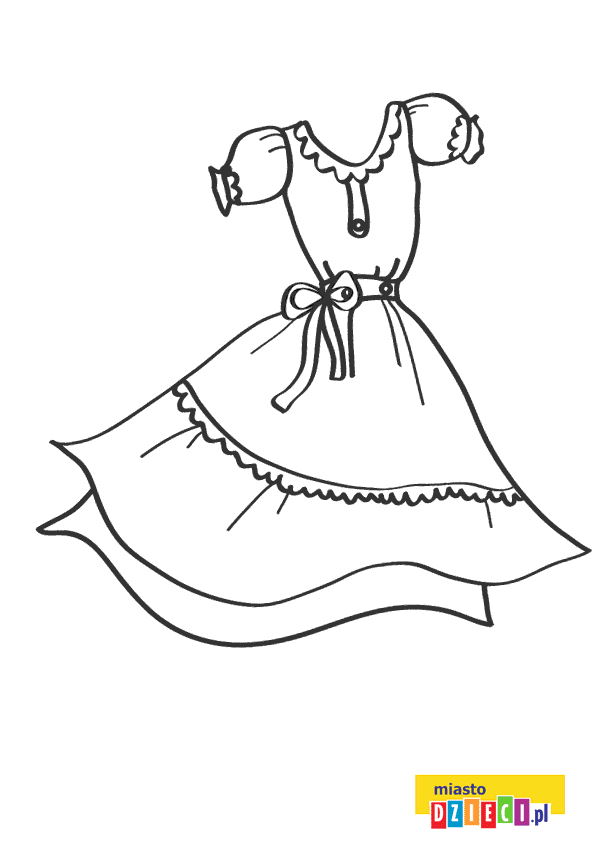 		DRESS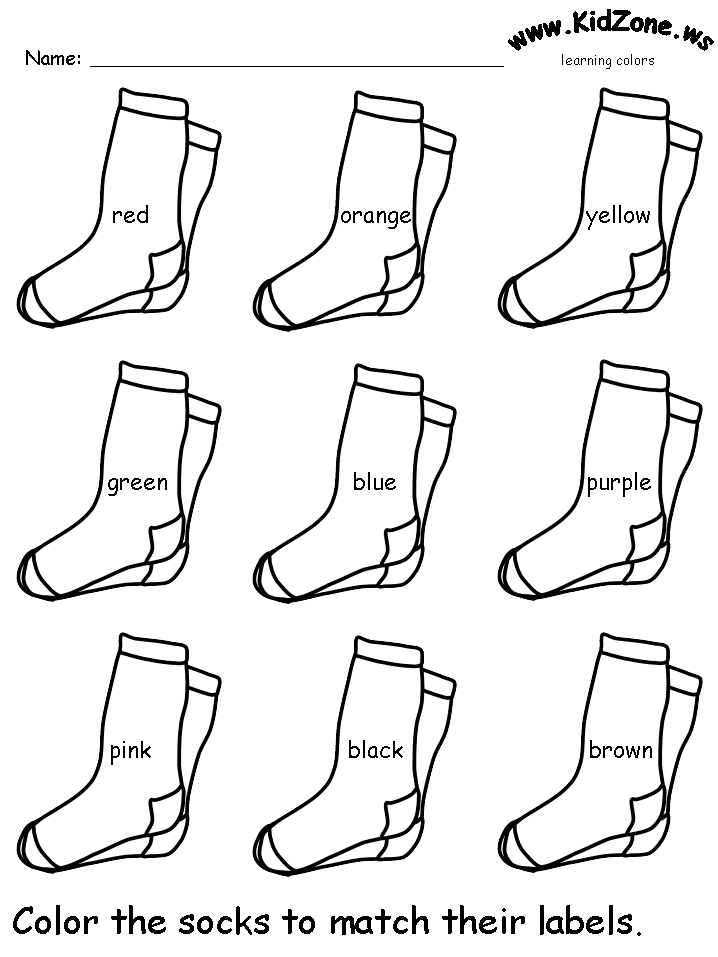 